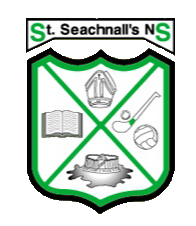 School Calendar 2023-2024In the event of extensive or prolonged closures due to unforeseen circumstances this calendar may be subject to change.Regards,Ms. Ciara WhelanPrincipalSchool re-opens:Thursday 31st August 2023Halloween Mid-term Break:School will be closed from Monday 30th October to Friday 3rd November. Return to school Monday 6th November 2023Christmas Holidays:School closes on Friday 22nd December at 12.30 and reopens on Monday 8th January 2024February Bank HolidaySchool closed on Monday 5th February 2024Spring Mid Term:School Closed Thursday 15th & Friday 16th February 2024St. Patrick’s Weekend:School closed Monday 18th MarchEaster Holidays:School closes on Friday 22nd March at 12.30 and reopens on Monday 8th April 2024May:The school will be closed on Monday 6th to Friday 10th May 2024 June Bank Holiday:The school will be closed on Monday 3rd June Summer Holidays:School Closes at 12.30 on Friday 28th June 2024